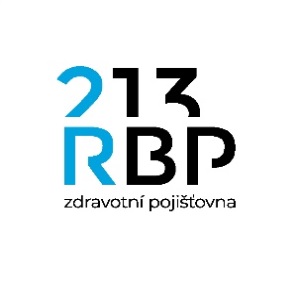 S m l o u v ao poskytnutí odborné pomoci při zpřístupnění služeb Portálu ZPuzavřená ve Smyslu ust. § l746 zák.č. 89/2012 Sb., obč. zákoníkuníže uvedeného dne, měsíce a roku mezi:RBP, zdravotní pojišťovnouse sídlem:		Michálkovická 967/108, Slezská Ostrava, 710 00 Ostravazapsána v obchodním rejstříku Krajského soudu v Ostravě, oddíl A XIV, vložka 554zastoupená: 		Ing. Antonínem Klimšou, MBA, výkonným ředitelemIČ: 			476 73 036bankovní spojení:	xxxxxxxxxxčíslo účtu:		xxxxxxxxxxoprávněná k jednání: xxxxxxxxxx(dále jen „RBP“)aSvatoplukem Čechemse sídlem: 		gen. Svobody 829, 739 11 Frýdlant nad OstravicíIČ:        		106 13 242Bankovní spojení: 	xxxxxxxxxxČíslo účtu:  		xxxxxxxxxx(dále jen “smluvní pracovník”) I.Předmět smlouvySmluvní pracovník poskytne dle dispozic RBP a dle dispozic „Dohody o společné úhradě nákladů spojených s poskytnutím odborné pomoci při zpřístupnění služeb Portálu ZP“, která se uzavírá souběžně, určenému zdravotnickému zařízení a zaměstnavateli – plátci pojistného odbornou pomoc k získání elektronického podpisu, opravňujícího toto zařízení k přístupu ke službám nabízeným Portálem ZP a založí pro určené zdravotnické zařízení nebo zaměstnavatele - plátce pojistného žádost o zpřístupnění služeb Portálu ZP.II.Sjednaná odměnaRBP se zavazuje zaplatit smluvnímu pracovníkovi odměnu ve výši 900,00 Kč za každý jednotlivý případ poskytnutí odborné pomoci při přihlášení na Portál ZP a odborné instruktáže komunikace s Portálem ZP. Podkladem pro výplatu odměny je doložení Potvrzení (viz příloha č.  2) podepsaného zástupcem příslušného zdravotnického zařízení nebo zástupcem zaměstnavatele, kterému byla odborná pomoc poskytnuta, a které tímto osvědčuje, že dotyčný má zájem na využívání služeb Portálu ZP.  V případě, že nové klienty zastupuje zprostředkovatel, bude odměna za získané klienty vyplácena podle následujících kritérií:Zprostředkovatel zastupující 1 klienta		900,00 KčZprostředkovatel zastupující 2 - 3 klienty		700,00 KčZprostředkovatel zastupující 4 - 5 klientů		600,00 KčZprostředkovatel zastupující 6 klientů		500,00 KčZprostředkovatel zastupující  více klientů	400,00 KčOdměna může být přiměřeně snížena, nebude-li odvedená práce odpovídat předaným dispozicím a sjednaným podmínkám. RBP se zavazuje navýšit odměny sjednané v bodech 1. a 2. tohoto článku podle bonifikační tabulky, která tvoří přílohu č. 3. Odměna bude uhrazena na základě faktury vystavené smluvním pracovníkem s 15-ti denní splatností. Nedílnou součástí faktury bude měsíční vyúčtování poskytnuté odborné pomoci dle jednotlivých případů se jmenovitým uvedením zdravotnických zařízení a zaměstnavatelů a seznamem předaných Potvrzení dle b. II.1.III.Další ujednáníRBP seznámí a proškolí smluvního pracovníka s pravidly platnými pro provoz Portálu ZP a s nabídkou jeho služeb, včetně právních předpisů spojených s touto činností.Smluvní pracovník se zavazuje, že nebude vybírat další poplatky od zdravotnického zařízení nebo od zaměstnavatele - plátce pojistného za práce specifikované v čl. I. -předmět smlouvy. Pokud se prokáže, že poplatky byly vybrány, je smluvní pracovník povinen uhradit RBP za každý jednotlivý případ sankci ve výši 1.000,00 Kč.RBP poskytne smluvnímu pracovníkovi tiskopisy a informační materiály související s provozem Portálu ZP.IV.Závěrečná ustanoveníSmlouva se uzavírá na dobu určitou od 01.01.2023 do 31.12.2023.Smlouva nabývá platnosti dnem podpisu oběma smluvními stranami. Lze ji měnit jen písemnými dodatky a může být ukončena před uplynutím doby, na kterou byla sjednána písemnou dohodou obou smluvních stran.Smluvní pracovník může od dohody odstoupit, nemůže-li úkol ve sjednaném rozsahu provést, v tom případě má nárok pouze na úhradu za ukončené a odevzdané případy.RBP může od dohody odstoupit bez udání důvodů a to k následujícímu dni po písemném doručení oznámení o odstoupení od dohody.Smlouva je vyhotovena ve dvou stejnopisech, z nichž každá smluvní strana obdrží po jednom vyhotovení.V Ostravě dne RBP, zdravotní pojišťovna                                                   	Smluvní pracovník     ................................................		                                   …………………………..     Ing. Antonín Klimša, MBA                                                              Svatopluk Čech     	  výkonný ředitel                                                                                 